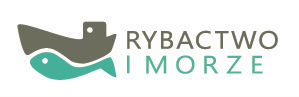 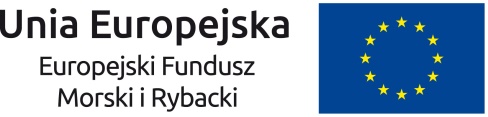        ………………………                                                                                                              …..……………………………………           Pieczęć koła							                              Miejscowość data W N I O S E Ko przyznanie laptopaw związku z realizacją projektu pn. „Udostępnienie aplikacji e-learningowej do prowadzenia szkoleń zawodowych pozwalających na uczenie się przez całe życie” realizowanego w ramach działania 2.6 „Promowanie kapitału ludzkiego i tworzenie sieci kontaktów”, o którym mowa w art. 50 rozporządzenia nr 508/20141 w ramach Priorytetu 2 - Wspieranie akwakultury zrównoważonej środowiskowo, zasobooszczędnej, innowacyjnej, konkurencyjnej i opartej na wiedzy, zawartego w Programie Operacyjnym „Rybactwo i Morze”.Imię i nazwisko Prezesa Koła: ……………………………………………………….………….…………………..……Nr telefonu: ………………………………………..          adres e:mail : ……………………………...……..….………                                                     Imię i nazwisko Przewodniczącego Komisji Egzaminacyjnej Koła: …………………..............................................Nr telefonu: …………………..………………………..  adres e-mail: ……………………………….……………..……Teren działania komisji egzaminacyjnej Koła PZW nr ……………..  Powiat ………………………….……………………..…. Miejscowość……………………..…..…………….…………….  Adres działania komisji egzaminacyjnej: ………………………………………………………….…………………………………………Adres zdeponowania laptopa pomiędzy posiedzeniami komisji egzaminacyjnej na kartę wędkarską: …………………………………………….…………….………………………….……….……………….….Koło zgłasza akces obsługi systemu e-learningu:  TAK Liczba przeprowadzonych egzaminów w 2021 r. ……………… Czy w miejscu działania komisji jest dostęp do Internetu:  TAK / NIECzy koło posiada drukarkę: TAK / NIEUWAGA: Wniosek należy wypełnić pismem DRUKOWANYM za wyjątkiem adresu e-mail.					Pieczęć i podpis Sekretarza/ Skarbnika Koła                                                                       Pieczęć i podpis Prezesa Zarządu Koła